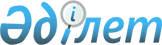 О признании утратившим силу некоторых решений Ескельдинского районного маслихатаРешение Ескельдинского районного маслихата Алматинской области от 23 мая 2016 года № 4-22      В соответствии со статьей 7 Закона Республики Казахстан от 23 января 2001 года "О местном государственном управлении и самоуправлении в Республике Казахстан", Правилами проведения правового мониторинга нормативных правовых актов, утвержденных постановлением Правительства Республики Казахстан №964 от 25 августа 2011 года, Ескельдинский районный маслихат РЕШИЛ:

      1. Признать утратившими силу решение Ескельдинского районного маслихата от 8 ноября 2013 года № 26-148 "О повышении базовых ставок земельного налога по Ескельдинскому району" (зарегистрированного в Реестре государственной регистрации нормативных правовых актов от 13 декабря 2013 года за № 2524, опубликованного в газете "Жетісу шұғыласы" от 27 декабря 2013 года № 52) и решение Ескельдинского районного маслихата от 6 января 2016 года № 61-344 "О внесении изменений в решение Ескельдинского районного маслихата от 8 ноября 2013 года № 26-148 "О повышении базовых ставок земельного налога по Ескельдинскому району" (зарегистрированного в Реестре государственной регистрации нормативных правовых актов от 3 февраля 2016 года за № 3686, опубликованного в газете "Жетісу шұғыласы" от 11 марта 2016 года № 11)


					© 2012. РГП на ПХВ «Институт законодательства и правовой информации Республики Казахстан» Министерства юстиции Республики Казахстан
				
      Председатель IV сессии

      VІ созыва 

      Ескельдинского районного маслихата

Тастанбаев К.

      Секретарь Ескельдинского

      районного маслихата

Алпысбаев К.
